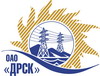 Открытое акционерное общество«Дальневосточная распределительная сетевая  компания»ПРОТОКОЛпроцедуры вскрытия конвертов с заявками участников ПРЕДМЕТ ЗАКУПКИ: открытый запрос предложений на ЭТП № 403433 на право заключения Договора: «Автомобиль - фургон грузопассажирский , с автомастерской, высокой проходимости, 4х4, (4 шт.)» для нужд филиала ОАО «ДРСК» «Приморские электрические сети».(закупка 2704 раздел 2.2.2 ГКПЗ 2014 г)Плановая стоимость  5 846780,00 руб. без учета НДС. Указание о проведении закупки от 14.08.2014 № 199ПРИСУТСТВОВАЛИ: постоянно действующая Закупочная комиссия 2-го уровня ВОПРОСЫ ЗАСЕДАНИЯ КОНКУРСНОЙ КОМИССИИ:В ходе проведения запроса предложений было получено 3 предложения, конверты с которыми были размещены в электронном виде на Торговой площадке Системы www.b2b-energo.ru.Вскрытие конвертов было осуществлено в электронном сейфе организатора запроса предложений на Торговой площадке Системы www.b2b-energo.ru автоматически.Дата и время начала процедуры вскрытия конвертов с предложениями участников:08:00 17.09.2014Место проведения процедуры вскрытия конвертов с предложениями участников:Торговая площадка Системы www.b2b-energo.ruБыло сделано ставок: 4В конвертах обнаружены предложения следующих участников запроса предложений:РЕШИЛИ:Утвердить протокол вскрытия конвертов с заявками участниковОтветственный секретарь Закупочной комиссии 2 уровня                                   О.А. МоторинаТехнический секретарь Закупочной комиссии 2 уровня                                     Г.М. Терёшкина            № 494/МТПиР-Вг. Благовещенск17.09.2014 г.№Наименование участника и его адресПредмет и общая цена заявки на участие в запросе предложений1ООО "Восток-УАЗ" (690039 г. Владивосток ул.Енисейская,23А)Предложение: Согласны поставить а/м на условиях заказчика, подано 16.09.2014 в 07:39
Цена: 5 589 830,51 руб. (цена без НДС)2ООО "Коммерческие автомобили - Группа ГАЗ" (603004, Нижегородская обл., г. Нижний Новгород, пр. Ильича, 5)Предложение: подано 11.09.2014 в 08:56
Цена: 5 593 220,34 руб. (цена без НДС)3ИП Уразов В.И. (675000, Россия, Амурская обл., г. Благовещенск, ул. Красноармейская, д. 61, кв. 5)Предложение: подано 16.09.2014 в 07:48
Цена: 5 846 780,00 руб. (цена без НДС)